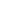 المرحلة:ابتدائيالصف:خامسالمادة:رياضياتعدد الحصص في الأسبوع66الأسبوعموضوعات المحتوىموضوعات المحتوىموضوعات المحتوىموضوعات المحتوىموضوعات المحتوىموضوعات المحتوىموضوعات المحتوىالأسبوع (1)10/5/1444هـ - 4/12/2022مإلى14/5/1444هـ - 8/12/2022مالأسبوع (1)10/5/1444هـ - 4/12/2022مإلى14/5/1444هـ - 8/12/2022مالأسبوع (1)10/5/1444هـ - 4/12/2022مإلى14/5/1444هـ - 8/12/2022مالأسبوع (1)10/5/1444هـ - 4/12/2022مإلى14/5/1444هـ - 8/12/2022مالأسبوع (1)10/5/1444هـ - 4/12/2022مإلى14/5/1444هـ - 8/12/2022مالأسبوع (1)10/5/1444هـ - 4/12/2022مإلى14/5/1444هـ - 8/12/2022مالأسبوع (2)17/5/1444هـ-   11/12/2022مإلى21/5/1444هـ  -  15/12/2022مالأسبوع (2)17/5/1444هـ-   11/12/2022مإلى21/5/1444هـ  -  15/12/2022مالأسبوع (2)17/5/1444هـ-   11/12/2022مإلى21/5/1444هـ  -  15/12/2022مالأسبوع (2)17/5/1444هـ-   11/12/2022مإلى21/5/1444هـ  -  15/12/2022مالأسبوع (2)17/5/1444هـ-   11/12/2022مإلى21/5/1444هـ  -  15/12/2022مالأسبوع (2)17/5/1444هـ-   11/12/2022مإلى21/5/1444هـ  -  15/12/2022مالأسبوع (3)24/5/1444هـ   - 18/12/2022مإلى28/5/1444هـ  -  22/12/2022مإجازة مطولة: الأحدإجازة مطولةإجازة مطولةإجازة مطولةإجازة مطولةإجازة مطولةإجازة مطولةإجازة مطولةالأسبوع (3)24/5/1444هـ   - 18/12/2022مإلى28/5/1444هـ  -  22/12/2022مإجازة مطولة: الأحدالأسبوع (3)24/5/1444هـ   - 18/12/2022مإلى28/5/1444هـ  -  22/12/2022مإجازة مطولة: الأحدالأسبوع (3)24/5/1444هـ   - 18/12/2022مإلى28/5/1444هـ  -  22/12/2022مإجازة مطولة: الأحدالأسبوع (3)24/5/1444هـ   - 18/12/2022مإلى28/5/1444هـ  -  22/12/2022مإجازة مطولة: الأحدالأسبوع (3)24/5/1444هـ   - 18/12/2022مإلى28/5/1444هـ  -  22/12/2022مإجازة مطولة: الأحدالأسبوع (4)1/6/1444هـ  - 25/12/2022مإلى5/6/1444هـ    - 29/12/2022مالأسبوع (4)1/6/1444هـ  - 25/12/2022مإلى5/6/1444هـ    - 29/12/2022مالأسبوع (4)1/6/1444هـ  - 25/12/2022مإلى5/6/1444هـ    - 29/12/2022مالأسبوع (4)1/6/1444هـ  - 25/12/2022مإلى5/6/1444هـ    - 29/12/2022مالأسبوع (4)1/6/1444هـ  - 25/12/2022مإلى5/6/1444هـ    - 29/12/2022مالأسبوع (4)1/6/1444هـ  - 25/12/2022مإلى5/6/1444هـ    - 29/12/2022مالأسبوع (5)8/6/1444هـ    - 1/1/2023مإلى12/6/1444هـ   -   5/1/2023مالأسبوع (5)8/6/1444هـ    - 1/1/2023مإلى12/6/1444هـ   -   5/1/2023مالأسبوع (5)8/6/1444هـ    - 1/1/2023مإلى12/6/1444هـ   -   5/1/2023مالأسبوع (5)8/6/1444هـ    - 1/1/2023مإلى12/6/1444هـ   -   5/1/2023مالأسبوع (5)8/6/1444هـ    - 1/1/2023مإلى12/6/1444هـ   -   5/1/2023مالأسبوع (5)8/6/1444هـ    - 1/1/2023مإلى12/6/1444هـ   -   5/1/2023مالأسبوع (6)15/6/1444هـ     8/1/2023مإلى 19/6/1444هـ  -  12/1/2023مالأسبوع (6)15/6/1444هـ     8/1/2023مإلى 19/6/1444هـ  -  12/1/2023مالأسبوع (6)15/6/1444هـ     8/1/2023مإلى 19/6/1444هـ  -  12/1/2023مالأسبوع (6)15/6/1444هـ     8/1/2023مإلى 19/6/1444هـ  -  12/1/2023مالأسبوع (6)15/6/1444هـ     8/1/2023مإلى 19/6/1444هـ  -  12/1/2023مالأسبوع (6)15/6/1444هـ     8/1/2023مإلى 19/6/1444هـ  -  12/1/2023مالأسبوع (7)22/6/1444هـ   - 15/1/2023مإلى26/6/1444هـ -  19/1/2023مإجازة مطولة: الأحد والاثنينإجازة مطولةإجازة مطولةإجازة مطولةإجازة مطولةإجازة مطولةإجازة مطولةإجازة مطولةالأسبوع (7)22/6/1444هـ   - 15/1/2023مإلى26/6/1444هـ -  19/1/2023مإجازة مطولة: الأحد والاثنينإجازة مطولةإجازة مطولةإجازة مطولةإجازة مطولةإجازة مطولةإجازة مطولةإجازة مطولةالأسبوع (7)22/6/1444هـ   - 15/1/2023مإلى26/6/1444هـ -  19/1/2023مإجازة مطولة: الأحد والاثنينالأسبوع (7)22/6/1444هـ   - 15/1/2023مإلى26/6/1444هـ -  19/1/2023مإجازة مطولة: الأحد والاثنينالأسبوع (7)22/6/1444هـ   - 15/1/2023مإلى26/6/1444هـ -  19/1/2023مإجازة مطولة: الأحد والاثنينالأسبوع (7)22/6/1444هـ   - 15/1/2023مإلى26/6/1444هـ -  19/1/2023مإجازة مطولة: الأحد والاثنينالأسبوع (8)29/6/1444هـ  - 22/1/2023مإلى4/7/1444هـ  - 26/1/2023مالأسبوع (8)29/6/1444هـ  - 22/1/2023مإلى4/7/1444هـ  - 26/1/2023مالأسبوع (8)29/6/1444هـ  - 22/1/2023مإلى4/7/1444هـ  - 26/1/2023مالأسبوع (8)29/6/1444هـ  - 22/1/2023مإلى4/7/1444هـ  - 26/1/2023مالأسبوع (8)29/6/1444هـ  - 22/1/2023مإلى4/7/1444هـ  - 26/1/2023مالأسبوع (8)29/6/1444هـ  - 22/1/2023مإلى4/7/1444هـ  - 26/1/2023مالأسبوع (9)7/7/1444هـ   - 29/1/2023مإلى11/7/1444هـ   -  2/2/2023مالأسبوع (9)7/7/1444هـ   - 29/1/2023مإلى11/7/1444هـ   -  2/2/2023مالأسبوع (9)7/7/1444هـ   - 29/1/2023مإلى11/7/1444هـ   -  2/2/2023مالأسبوع (9)7/7/1444هـ   - 29/1/2023مإلى11/7/1444هـ   -  2/2/2023مالأسبوع (9)7/7/1444هـ   - 29/1/2023مإلى11/7/1444هـ   -  2/2/2023مالأسبوع (9)7/7/1444هـ   - 29/1/2023مإلى11/7/1444هـ   -  2/2/2023مالأسبوع (10)14/7/1444هـ    - 5/2/2023مإلى18/7/1444هـ    9/2/2023مالأسبوع (10)14/7/1444هـ    - 5/2/2023مإلى18/7/1444هـ    9/2/2023مالأسبوع (10)14/7/1444هـ    - 5/2/2023مإلى18/7/1444هـ    9/2/2023مالأسبوع (10)14/7/1444هـ    - 5/2/2023مإلى18/7/1444هـ    9/2/2023مالأسبوع (10)14/7/1444هـ    - 5/2/2023مإلى18/7/1444هـ    9/2/2023مالأسبوع (10)14/7/1444هـ    - 5/2/2023مإلى18/7/1444هـ    9/2/2023مالأسبوع (11)21/7/1444هـ   - 12/2/2023مإلى25/7/1444هـ  -  16/2/2023مالأسبوع (11)21/7/1444هـ   - 12/2/2023مإلى25/7/1444هـ  -  16/2/2023مالأسبوع (11)21/7/1444هـ   - 12/2/2023مإلى25/7/1444هـ  -  16/2/2023مالأسبوع (11)21/7/1444هـ   - 12/2/2023مإلى25/7/1444هـ  -  16/2/2023مالأسبوع (11)21/7/1444هـ   - 12/2/2023مإلى25/7/1444هـ  -  16/2/2023مالأسبوع (11)21/7/1444هـ   - 12/2/2023مإلى25/7/1444هـ  -  16/2/2023مالأسبوع (12)28/7/1444هـ -   19/2/2023مإلى3/8/1444هـ  -  23/2/2023مإجازة يوم التأسيس: الأربعاء والخميسالأسبوع (12)28/7/1444هـ -   19/2/2023مإلى3/8/1444هـ  -  23/2/2023مإجازة يوم التأسيس: الأربعاء والخميسالأسبوع (12)28/7/1444هـ -   19/2/2023مإلى3/8/1444هـ  -  23/2/2023مإجازة يوم التأسيس: الأربعاء والخميسالأسبوع (12)28/7/1444هـ -   19/2/2023مإلى3/8/1444هـ  -  23/2/2023مإجازة يوم التأسيس: الأربعاء والخميسالأسبوع (12)28/7/1444هـ -   19/2/2023مإلى3/8/1444هـ  -  23/2/2023مإجازة يوم التأسيس: الأربعاء والخميسإجازة التأسيسإجازة التأسيسإجازة التأسيسإجازة التأسيسإجازة التأسيسإجازة التأسيسإجازة التأسيسالأسبوع (12)28/7/1444هـ -   19/2/2023مإلى3/8/1444هـ  -  23/2/2023مإجازة يوم التأسيس: الأربعاء والخميسإجازة التأسيسإجازة التأسيسإجازة التأسيسإجازة التأسيسإجازة التأسيسإجازة التأسيسإجازة التأسيسالأسبوع (13)الاختبارات6/8/1444هـ  - 26/2/2023مإلى10/8/1444هـ   - 2/3/2023مالاختبارات الفصليةالاختبارات الفصليةالاختبارات الفصليةالاختبارات الفصليةالاختبارات الفصليةالاختبارات الفصليةالاختبارات الفصلية